                                                  Graduate Program in Counseling
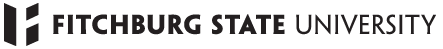 Pre-service Performance Assessment for Practicum Equivalent
Professional Standards for Professional Support Personnel-School Guidance Counselor (PreK–8; 5–12)See: Regulations 603 CMR 7.11 (1)(a)Student: ________________________   Student ID@ __________    Practicum Site: ____________________Fitchburg State University Supervisor: ________________    Field Site Supervisor:_______________________                                        
Subject Matter Knowledge
Subject Matter Knowledge conforms to requirements pursuant to Educator Licensure and Preparation program Approval Regulations 603CMR 7.00
1.	Familiarity with the Curriculum Frameworks and their use in the advising responsibilities of the guidance counselor.		Evidence														      RatingField Site Supervisor ________________Date_______      University Supervising Professor ___________________Date_______Understanding and interpretation of Massachusetts Comprehensive Assessment System (MCAS) and other academic test results to students, teachers, and parents.			Evidence													        Rating	Field Site Supervisor _________________Date_______      University Supervising Professor _________________Date_______Psychology of learning.			Evidence													    Rating	Field Site Supervisor _________________Date_______      University Supervising Professor__________________ Date_______Understanding of the diagnosis and treatment of learning and behavior disorders.			Evidence													    Rating	Field Site Supervisor _________________Date_______      University Supervising Professor _________________Date________Theories of normal and abnormal intellectual, social, and emotional development.	          Evidence													                  Rating	Field Site Supervisor _________________Date_______     University Supervising Professor _________________ Date_______Knowledge of strategies used for the prevention and treatment of substance abuse, physical and sexual abuse, the spectrum of mental illnesses, and violence in PreK-12 students.			Evidence													      Rating	Field Site Supervisor ________________Date_______      University Supervising Professor _________________ Date_______Philosophy, principles and practices in school guidance counseling.			Evidence													   Rating	Field Site Supervisor  _______________ Date_______      University Supervising Professor ________________  Date_______8.  Federal, state, municipal, and school laws and regulations.			Evidence													     Rating	Field Site Supervisor _________________ Date_______     University Supervising Professor__________________ Date_______Career counseling. 			Evidence													     Rating	Field Site Supervisor ________________Date_______     University Supervising Professor _________________Date_______Resources within the school system or the community for referral.			Evidence													     Rating	Field Site Supervisor _________________Date_______      University Supervising Professor __________________Date______Knowledge of statistics, research design, and research in guidance counseling.  			Evidence													       Rating	Field Site Supervisor ________________ Date_______      University Supervising Professor _________________Date_______12. Group counseling and group leadership. 			Evidence													     Rating	Field Site Supervisor ________________ Date_______      University Supervising Professor _________________ Date_______Development of skills for consultation with parents, teachers, and administrators.			Evidence													      Rating	Field Site Supervisor ________________ Date_______      University Supervising Professor _________________ Date_______14. College counseling and use of college and other post-secondary resource materials (grades 5-12).			Evidence													     Rating	Field Site Supervisor ________________ Date_______      University Supervising Professor __________________ Date_______                                                    Graduate Program in CounselingMassachusetts  Department of Elementary and Secondary EducationProfessional Standards for Professional Support Personnel – School Guidance Counselor (Pre-K – 8; 5 – 12)See: Regulations 603 CMR 7.11 (1)(a)Candidate’s Name ______________________________________________  License:                       School Guidance Counselor_
										         Indicate Level:	   ☐ Pre K – 8     ☐ 5 – 12	Summary: Candidate’s Preservice Performance Assessment in the practicum or practicum equivalent is satisfactory: ☐Yes   ☐No
Briefly explain summary rating in one or two sentences:  ________________________________________________________________________________________________________________________________________________________________________________________________________________________________________________________________________________________________________________________________________________________________________________________________________________________________________________Field Site Supervisor Signature  ___________________________________________________Date_________________________University Supervising Professor Signature _________________________________________Date_________________________Rating Scale3 – Comprehensively Meets Standard        1 – Does Not Meet Standard*2 – Acceptably Meets Standard                  N/O Not able to observe*supervisor must provide justification of rating.